.................................................                       				       ...................................                                      /pieczęć szkoły/							                        /miejscowość,  data/Szkoła ...........................................................................................................................................                          /proszę podać nazwę szkoły lub koła, która ma występować na dyplomie za uczestnictwo/  zgłasza drużynę w składzie : Równocześnie wpłacamy wpisowe w dniu ..................................................................................w  wysokości .................... słownie .............................................................................................na konto Oddziału PTSM w Krośnie; PKO BP S.A. O/Krosno 11 1020 2964 0000 6502 0043 6311    ....................................................				...............................................            /podpis opiekuna grupy/                                                              /pieczęć i podpis dyrektora szkoły/Zgodnie z przepisami ustawy o ochronie danych osobowych z dnia 29 sierpnia 1997 (Dz. U. 1997 nr 133, poz. 883 z późn. zm.), powyższe dane są zbierane przez PTSM Oddział w Krośnie wyłącznie na potrzeby organizacji XXXIX Wojewódzkiego Zlotu Młodzieży PTSM w Bieszczadach odbywającego się 28.09-01.10.2016 roku.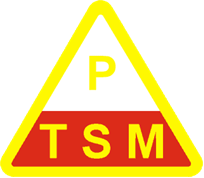 KARTA  ZGŁOSZENIAXXXIX WOJEWÓDZKI   ZLOT   MŁODZIEŻY   P T S M   „BIESZCZADY  2016”Lp.Imię i nazwisko PESELAdreszamieszkaniaNr leg. szkolnejNr leg. PTSM1.2.3.4.5.6.7.8.9.10.11.opiekun